МУНИЦИПАЛЬНОЕ БЮДЖЕТНОЕ ОБЩЕОБРАЗОВАТЕЛЬНОЕ УЧРЕЖДЕНИЕ ОСНОВНАЯ ОБЩЕОБРАЗОВАТЕЛЬНАЯ ШКОЛА С. ЕКАТЕРИНОВКА ДОБРОВСКОГО МУНИЦИПАЛЬНОГО РАЙОНА ЛИПЕЦКОЙ ОБЛАСТИП Р И К А ЗО создании школьного телевидения в МБОУООШ с. ЕкатериновкаС целью приобретения учащимися функционального навыка работы над созданием телевизионных программ, развития творческих и исследовательских способностей, развития информационно-нравственной компетентности, в соответствии с Распоряжение Правительства РФ от 29 декабря 2014 г. № 2765-р «Концепция Федеральной целевой программы развития образования на 2016 - 2020 годы», согласно Закону РФ от 27.12.91 № 2124-1 «О средствах массовой информации»ПРИКАЗЫВАЮ:1.Утвердить Положение о создании школьного телевидения в МБОУООШ с. Екатериновка (далее – Положение)2.Назначить руководителем школьного телевидения, заместителя директора Попову В.С.:3. Поповой В.С., руководителю школьного телевидения:3.1.Организовать работу по созданию школьного телевидения:3.2.Обеспечить   контроль за всеми направлениями и аспектами деятельности согласно Положению.3.3.Разработать нормативную базу (должностные инструкции, акты, связанные с соблюдением №152-ФЗ от 27.07.2006  «О персональных данных»)4. Саввиной Л.А.. ответственной за ведение школьного сайта, разместить локальные акты на сайте ОУ. 5. Учителю информатики Саввину А.Ю.:5.1.Оборудовать рабочие места, установить необходимое программное обеспечение. 6. Контроль за исполнением приказа оставляю за собой.С приказом ознакомлена            09.01.2019 г.                        Попова В.С.Приложение №1 к приказу №1 от 09.01.2019 года                                                   ПОЛОЖЕНИЕо создании школьного телевидения1. Общие положения1.1. Настоящее Положение определяет общий порядок создания школьного телевидения в образовательных учреждениях района1.2 Координатор проекта – отдел образования администрации Добровского муниципального района в соответствии с планом работы отдела, согласно Закону РФ от 27.12.91 № 2124-1 "О средствах массовой информации".1.3 Школьные СМИ являются информационными, публицистическими, художественными.1.4 Школьное телевидение - добровольная организация, в состав которой могут войти учащиеся 1- 9 классов, а также работники школы, чьи жизненные принципы не расходятся с целями и задачами объединения.1.5 Школьное телевидение осуществляет свою деятельность в соответствии с действующим законодательством, Уставом школы, настоящим Положением, приказами и распоряжениями директора школы, являющимися обязательными для исполнения.1.6 Школьное телевидение – детское объединение информационного характера, функционирование которого направлено на формирование творческой личности, ориентированной на созидательную деятельность.1.7 Школьное телевидение создано для осуществления:- поэтапного решения задач создания единого информационного пространства школы;- поддержки одарённых детей;- использования и внедрения современных технологий в учебно-воспитательный процесс.1.8 Деятельность школьного телевидения организуется и осуществляется на началах широкой инициативы и самодеятельности в соответствии с образовательными и просветительскими достижениями общечеловеческой культуры.2. Основные цели и задачи школьного телевиденияШкольное телевидение с точки зрения ученика — это возможность максимального раскрытия своего творческого потенциала. Работа над созданием телевизионных программ, позволяет проявить себя оптимальным образом индивидуально или в группе, попробовать свои силы в самом широком спектре человеческой деятельности – от гуманитарного до технического. Показать публично результаты своей работы. Эта деятельность носит практический характер, имеет важное прикладное значение и для самих учащихся.2.1. Цели школьного телевидения2.1.1. приобретение учащимися функционального навыка работы над созданием телевизионных программ;2.1.2. развитие творческих и исследовательских способностей учащихся;2.1.3. активизация личностной позиции учащегося в образовательном процессе.2.1.4. развитие информационно-нравственной компетентности участников проекта;2.1.5. реализация творческого потенциала заинтересованных учащихся через создание телевизионной программы, видеофильма (ролика, клипа).2.2. Главные задачи школьного телевидения2.2.1. диагностика одаренности детей и подростков, раннее раскрытие интересов и склонностей учащихся к информационным технологиям;2.2.2.содействие профессиональной ориентации школьников - реальная профильная подготовка будущих журналистов, менеджеров, специалистов по рекламе и PR-дизайнеров и фотографов, операторов и телеведущих;2.2.3. информировать о планируемых школьных и внешкольных мероприятиях;2.2.4. освещать события, происходящие в городе, регионе, стране, мире с позиции значимости для учащихся школ;2.2.5. поднимать вопросы, интересующие учащихся, учителей, родителей;2.2.6. использование информационных технологий в дополнительных формах обучения;2.2.7. организация досуга школьников с использованием современных технологий;2.2.8. создание видеотеки школьной хроники;2.2.9. активизация межшкольных и межвозрастных связей;2.2.10. содействие в решении социально значимых задач в масштабах муниципалитета;2.2.11. формирование социально зрелых и активных молодых лидеров.3. Права и обязанности школьного телевидения3.1.В административно – организационном отношении школьное телевидение и его руководители подчиняются руководству школы.3.2. Школьное телевидение подчиняется принятым Правилам внутреннего распорядка, охраны труда, противопожарным требованиям, санитарно-профилактическим нормам и указаниям администрации школы. Учебный, учебно-методический, научно-исследовательский и производственный процесс школьного телевидения осуществляется в соответствии с требованиями действующего законодательства и Устава школы.4. Организация и управление4.1.Руководство школьным телевидением и контроль за его деятельностью осуществляет руководитель школьного телевидения и его заместитель, которые назначаются директором школы. Руководитель согласовывает нормативные и технологические документы, планы и отчёты о работе школьного телевидения, несёт ответственность за все направления и аспекты деятельности школьного телевидения.4.2. Руководитель школьного телевидения составляет годовые планы и отчёты о работе, которые обсуждаются на педагогическом совете и утверждаются директором школы. Годовой план работы школьного телевидения является частью годового плана работы школы.4.3. График работы школьного телевидения устанавливается в соответствии с расписанием работы, а также Правилами внутреннего распорядка.4.4. Администрация обеспечивает повышение квалификации сотрудников школьного телевидения, создает условия для их самообразования и профессионального образования.4.5. Администрация создаёт условия, необходимые для реализации целей, задач и программ школьного телевидения в соответствии со своим Уставом и настоящим Положением.4.6. Контроль за деятельностью школьного телевидения осуществляется администрацией школы в установленном порядке.5. Состав объединения школьного телевидения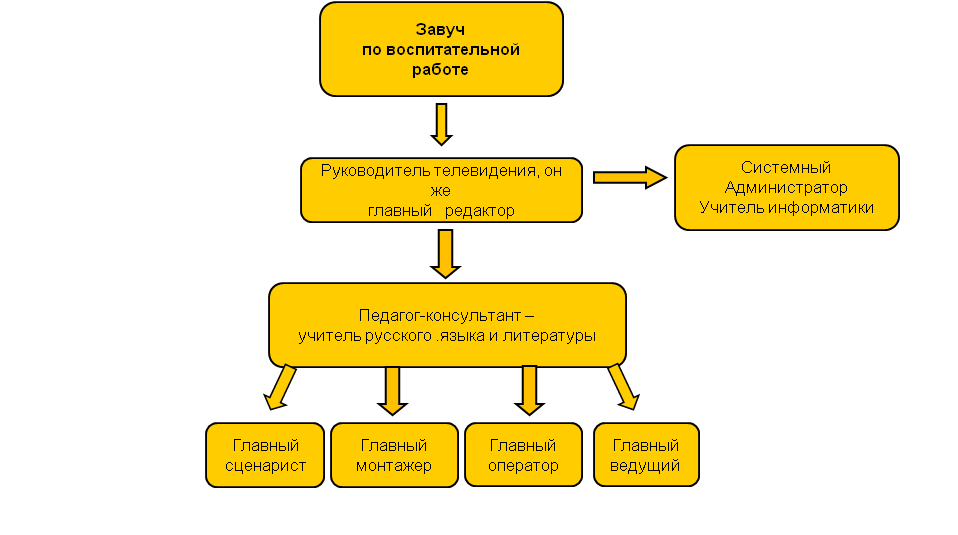 5.1. Руководителем школьного телевидения, а в дальнейшем творческого объединения, стоит Руководитель-педагог, учащиеся-сценаристы, монтажеры, операторы, журналисты-обозреватели.5.2. Редакционный совет:5.2.1. утверждает концепцию школьного телевидения, его направленность;5.2.2. осуществляет общее руководство изданием номеров школьного телевидения;5.2.3. утверждает предлагаемые видео и фотоматериалы;5.2.4. выносит замечания авторам материалов.5.3. Учащиеся и учителя, осуществляющие непосредственную работу над школьным телевидением, образуютРедакционную коллегию.5.4.. Члены редколлегии:5.4.1. разрабатывают концепцию, направленность школьного телевидения;5.4.2. обсуждают содержание выхода очередного номера, предлагаемые публикации;5.4.3. готовят статьи, рисунки и фотографии, работают над оформлением.6. Организация работы школьного телевидения6.1. Разработка общего программного продукта, в котором определяется содержание, объем, количество времени.6.2. Формирование организационной структуры телевидения.6.3. Формирование школьной редакции.6.4. Организация учебного процесса регламентируется расписанием занятий, утверждаемым директором школы.6.5. Разработка тематических планов редакции.6.6. Периодичность выхода телепередачи – два раза в месяц в течение учебного года (с сентября по май).6.7. Пуско-наладка технических средств.6.8. Анализ и корректировка выполненной работы.7. Организация работы над передачей школьного телевидения7.1. Разработка еженедельной сетки вещания на учебный год.7.2. Разработка сценарных планов, работа с авторами, организационная работа.7.3. Съемка, монтаж.7.4. Эксплуатация технических средств.7.5. Эфир.7.6. Анализ работы.8. Порядок выхода школьной телевизионной продукции8.1 Школьные информационные передачи создаются в течение учебного года.8.2. Передача транслируется 2 раза в месяц (пятница) на переменах после второго или четвертого уроков.8.3. Телеканал информирует о событиях, происходящих в школе и мире, и размышляет о том, что волнует детей и взрослых. В плане школьных телепередач перечислены основные направления, темы выпусков. Репортажная и музыкальная части готовятся непосредственно к выходу в эфир, отражая текущие события.9. Предполагаемая структура программ телеканалаНовости страны, города, села, школыТворчество школьниковСюжеты созданные о школьной жизни (Ералаш)Учебные материалы, для школьных уроков"Прямой эфир" (Школьные публицистические диспуты)"Школьный видео архив" (из истории школы)Мультипликационные фильмы, видеоролики созданные силами учениковВоспитательные передачи для подростков и молодежиПросветительские программыИнтеллектуальные игры и конкурсыПередачи для родителейПередачи для педагогов. Компьютерные технологии и новые методики преподавания школьных предметов«Абитуриент» программы для поступающих в ВУЗы10. Финансирование, материально-техническое обеспечение10.1 Школьное телевидение содержится за счёт средств образовательной организации, включаемых в нормативное финансирование школы.10.2. Администрация школы создаёт условия, необходимые для реализации целей, задач и программ школьного телевидения в соответствии со своим Уставом и настоящим Положением.10.3. Размеры доплаты к должностным окладам, устанавливаются в соответствии с действующими нормативно-правовыми документами с учётом объемов и сложности работ11. Сроки и этапы внедренияШкольное телевидение, как одно из видов внеурочной деятельности, начинает свою работу с 1 января 2019 года. Работа по созданию школьного телевидения осуществляется в 3 этапа. I этап –  подготовительный, с 11 января 2019 года по 31 января 2019 года. II этап -основной,  с 1 февраля 2019 года по 30 мая  2021 года, III этап – заключительный,  с 01 мая 2021 года по 30 июня 2021 года. 09 января 2019 г.№ 1Директор школы:                       Саввин А.Ю.РАССМОТРЕНО И ПРИНЯТОна педагогическом советеМБОУ ООШ с. ЕкатериновкаПротокол № 4 от 09.01.2019годаУТВЕРЖДЕНОприказ № 1  от 09. 01. 2019г.Директор школы:                    Саввин А.Ю.№ п/п Содержание этапа Сроки 1.Подготовительный – Запуск проекта09.01.19г.-31.01.19г. 1.1.1. Изучение нормативных документов. 09.01.2019-16.01.19 –1.1.2. Разработка общего программного продукта. Формирование организационной структуры школьного ТВ. 10.01.19 – 20.01.191.1.3. Формирование школьных редакций. 
Разработка тематических планов редакций. Формирование съемочных групп.10.01.19 – 25.01.191.1.4. Подготовка технических средств. 10.01.19 – 29.01.19 1.1.5. Анализ работы за первый период.30.01.192.Основной –  Эфир 2 раза в месяц   01.02.19г -30.05.21г.2.2.1. Разработка сценарных планов в каждой редакции. Съемка, монтаж. ежемесячно2.2.2. Разработка сетки вещания до конца  учебного года. Разработка сценарных планов, работа с авторами. 
Съемка, монтаж программ. в течении учебного года2.2.3. Эфир 2 раза в месяц. постоянно2.2.4. Анализ работы за второй период. 20.05.21 – 30.05.21 2.5.Отчеты в конце каждого полугодия.31.05.19, 30.12.19, 31.05.213.Заключительный – анализ работы, обобщение проделанного. 01.05.21г.-30.06.21г. 3.3.2. Анализ работы, отчеты за запланированный период работы. май3.3.1. Обобщение информации о работе школьного телевидениямай-июнь3.3.3.  Создание методической копилки.июнь